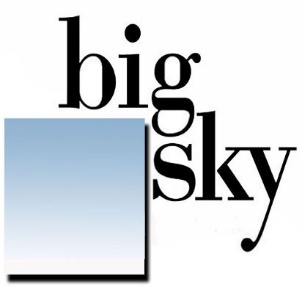 junior tennis  USTA* level descriptionsred ball:	(ages 5 – 7)  Played with low compression balls, smaller courts, and smaller racquets.  Children have fun learning the basic skills of tennis using games in a fun atmosphere.  (60-minute sessions)orange ball:	(ages 8 - 10)  Playing on a 60-foot court with lighter, low compression balls to allow them to develop proper strokes, learn to rally, and to play points.  (60-minute sessions)green ball:	(ages 11-12)  Played on a full court with slightly lower compression balls.  Allows players to rally longer, develop proper strokes, shot varieties and strategies.  (90-minute sessions)junior varsity:  (ages 13+)  Focus is on building a solid foundation in fun drill and point play situations, regular courts and balls.  (90-minute sessions)futures:	(ages 13+)  For players looking to make their high school team: building a solid foundation that can be expanded upon, learning specialty shots and percentage tennis.  (2-hour sessions)high performance:	(ages 13+)  For high school varsity tournament level players: competitive drills, fitness, conditioning, and strategic point play are the focuses.  (2-hour sessions)*United States Tennis Association